ORDU ÜNİVERSİTESİ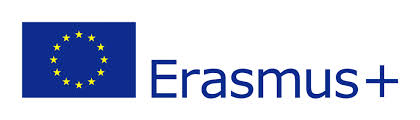 ERASMUS+ PERSONEL HAREKETLİLİĞİ – EĞİTİM ALMA 20…-1-TR01-KA103-…… PROJE DONEMİ YararlanıcılariçinBİLGİ FORMUBütün sorulara cevap verinizAdıSoyadıT.C. Kimlik NumarasıDoğum Yeri & Doğum TarihiBölümüKonu AlanıAkademik ÜnvanMisafir Olunan Üniversite/İşletmeEğitim Alacağı AlanEğitim Alma Süresi (gün)Hareketlilik Başlangıç TarihiEğitim DiliBanka Hesap No (T.C. Ziraat Bankası-Avro)IBANFiili Derece / Kademe:Mesleki Tecrübe YılıAdresTelefon Numarasıe-posta Adresi